 國立嘉義大學生物機電學系實地訪視活動花絮 國立嘉義大學生物機電學系實地訪視活動花絮 國立嘉義大學生物機電學系實地訪視活動花絮活動時地109年04月24日  生物機電工程學系機電館與工程館109年04月24日  生物機電工程學系機電館與工程館活動項目生物機電工程學系內部評鑑實地訪視生物機電工程學系內部評鑑實地訪視活動花絮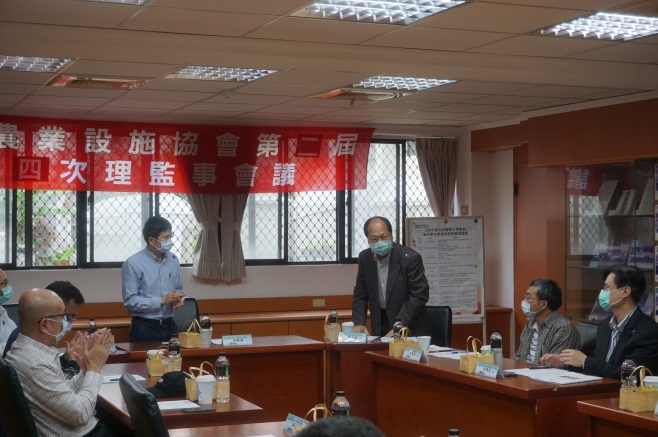 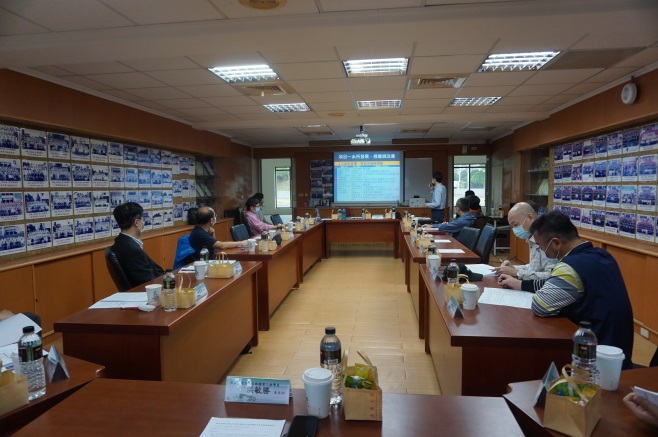 活動花絮介紹訪視委員畫面系主任進行簡報畫面活動花絮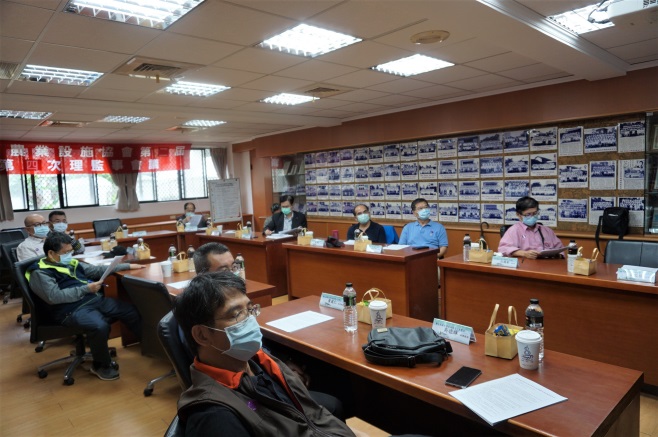 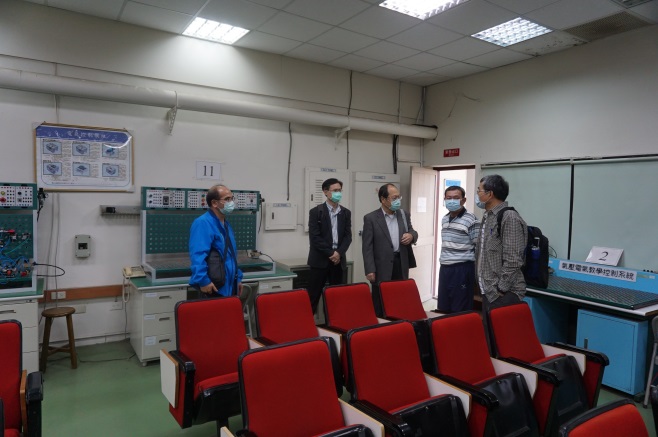 活動花絮系主任進行簡報畫面教學設施參訪畫面活動花絮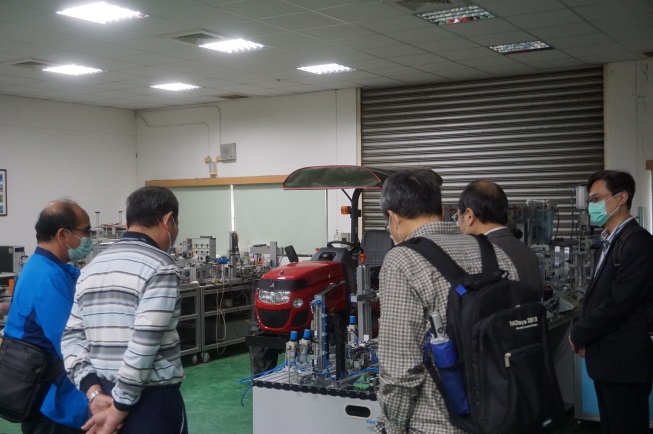 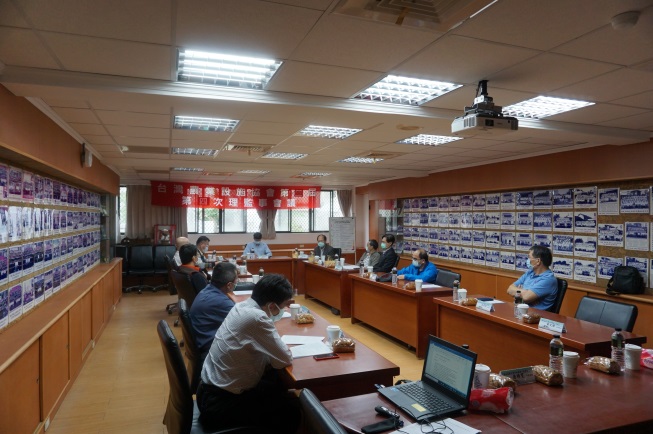 活動花絮教學設施參訪畫面綜合座談畫面活動花絮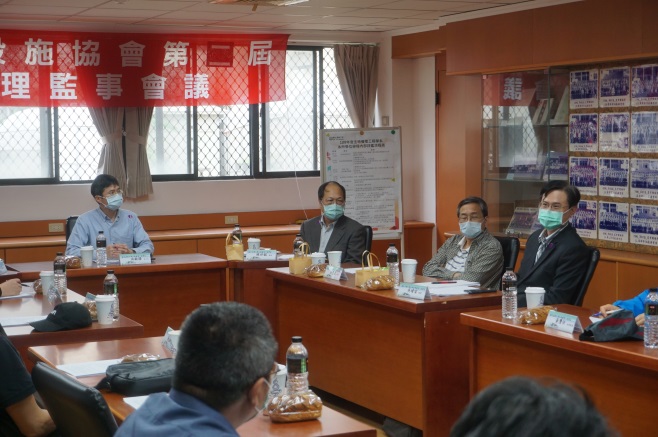 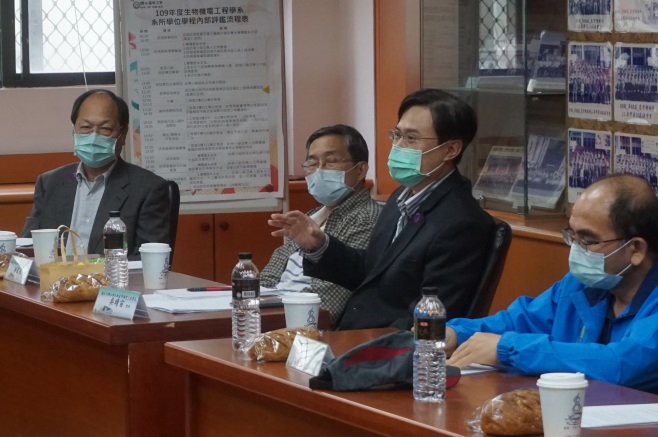 活動花絮綜合座談畫面綜合座談畫面